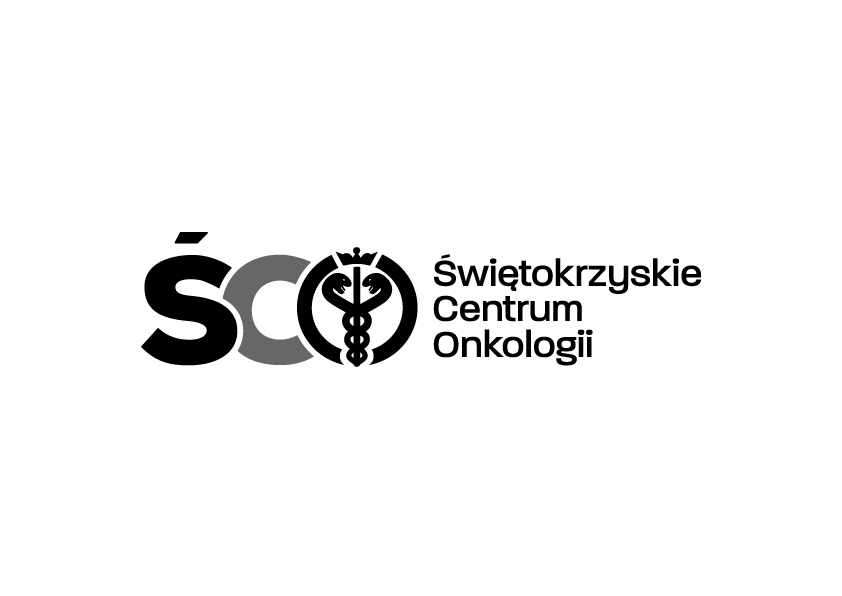 Adres: ul. Artwińskiego , 25-734 Kielce  Sekcja Zamówień Publicznychtel.: (0-41) 36-74-474   fax.: (0-41) 36-74071/481strona www: http://www.onkol.kielce.pl/ Email:zampubl@onkol.kielce.plAZP.2411.45.2020.JS                                                                                                                           Kielce dn.  01.06.2020r 						WSZYSCY  WYKONAWCY                                                                                              WYJAŚNIENIA DOTYCZĄCE SIWZDot. AZP.2411.45.2020.JS : zakup wraz z dostawą wyrobów medycznych dla Działu Anestezjologii  i Intensywnej Terapii Świętokrzyskiego Centrum Onkologii w KielcachNa podstawie Art. 38 ust. 2 ustawy Prawo zamówień publicznych Zamawiający przekazuje treść zapytań dotyczących zapisów SIWZ wraz z wyjaśnieniami.W przedmiotowym postępowaniu wpłynęły następujące pytania :Pytanie nr 1 poz.1,2,3,4,5,6,7,8.Czy Zamawiający w trosce o bezpieczeństwo personelu i pacjentów oraz zachowanie uczciwej konkurencji, dopuści do postępowania równoważny system do odsysania konkurencyjnego producenta, o następujących cechach:

Wkłady posiadają w pokrywie dwa króćce ( pacjent, próżnia ), o różnej średnicy, co zapobiega mylnemu podłączeniu drenów. Króciec przyłączeniowy do pacjenta jest uniwersalny(także do zabiegów ortopedycznych): gładki i rozszerzający się, przez co dostosowany jest do drenów o różnej średnicy; nie jest obrotowy, ponieważ obrotowy jest cały wkład, w tym sensie, że można go umieścić w kanistrze w dowolnej pozycji i tym samym skierować króciec w stronę pacjenta.

Wyposażone są w filtr hydrofobowo-antybakteryjny, zabezpieczający źródło ssania przed zalaniem jak i personel przed kontaktem z odsysaną wydzieliną, w dwa uchwyty w postaci pętli do wygodnego demontażu oraz szeroki port do pobierania próbek lub aplikowania saszetek żelujących. Ochrona przeciwbryzgowa przed wcześniejszym zamknięciem filtra(oraz zabezpieczenie zwrotne przed cofaniem się wydzieliny do pacjenta) następuje dzięki wewnętrznemu wyprofilowaniu w postaci zastawki plastikowej dzielącej od spodu pokrywę na trzy komory.

Wkłady samo zasysają się i samo uszczelniają po uruchomieniu ssania. Wkłady okrągłe, wykonane z polietylenu, wkłady częściowo sprasowane, występują w wersji bez żelu lub z saszetkami żelującymi. Wkłady oraz kanistry występują o pojemności 1000ml,2000ml. Kanistry kompatybilne z oferowanymi wkładami, ze skalą pomiarową, z możliwością mycia ręcznego, mechanicznego. Pojemniki z przezroczystego tworzywa, z możliwością sterylizacji w temp.121st.C, wyposażone są w zaczep do mocowania, bez innych przyłączy. Pojemnik 1000ml(kształt okrągły),dostosowany do aparatów anestezjologicznych.

Powyżej opisany system charakteryzuje się prostotą obsługi jak i bezpieczeństwem użytkowania.

Zgoda Zamawiającego umożliwi zaoferowanie systemu najnowocześniejszego na rynku, ze względu na opatentowaną, antybakteryjną technologię produkcji wkładów i pojemników ( co jest potwierdzone badaniami laboratoryjnymi wg. ISO 22196). Deklarujemy bezpłatne wyposażenie oddziałów w kompatybilne pojemniki ( o właściwościach antybakteryjnych ) wielorazowego użytku i mocowniki w przypadku wybrania naszej oferty.Odpowiedź:Zamawiający podtrzymuje zapisy SIWZ.Pytanie nr 2 poz.3,4,5,6,7,8. Czy zamawiający oczekuje, aby na każdym wkładzie była umieszczona fabrycznie nadrukowana data ważności i numer serii? Zamawiający ma wówczas pełną kontrolę nad używanym asortymentem pod względem przydatności(data ważności) i identyfikacji(numer serii) nad asortymentem, po dekompletacji opakowania zbiorczego poprzez wydawkę na oddziały. Fabrycznie nadrukowana data ważności, warunkuje także, kontrolę nad skutecznością i przydatnością filtrów we wkładzie.Odpowiedź:Zamawiający podtrzymuje zapisy SIWZ.Pytanie nr 3 poz.5,6.Prosimy o dopuszczenie drenu o dł.2,1m i bezpieczny sposób pakowania typu folia-folia.Odpowiedź:Zamawiający podtrzymuje zapisy SIWZ.Pytanie nr 4 poz.9.  Prosimy o dopuszczenie łącznika prostego,gdyż tylko taki występuje w oferowanym systemie.Odpowiedź:Zamawiający podtrzymuje zapisy SIWZ.Pytanie nr 5 poz.12. Prosimy o dopuszczenie saszetek o dużej sile żelowania o gramaturze 20g.Odpowiedź:Zamawiający podtrzymuje zapisy SIWZ.Pytanie nr 6 Czy Zamawiający w pozycji 3 pakiet 10 dopuści do postępowania cewnik dwuświatłowy wysokoprzepływowy z poliuretanu Tecoflex z prostymi ramionami lub zagiętymi o przekroju 8 Fr i długości 15 cm?

Charakterystyka cewnika:
- termoplastyczny poliuretan Tecoflecx
- radiocieniujący szaft cewnika
- końcówka bez bocznych otworów zmniejszająca ryzyko powstawania zakrzepu
- przednie otwory zmniejszające ryzyko powstawania zakrzepów
- obrotowy pierścień do szycia pozwalający uniknąć podrażnienia skóry
- zacisk bezpieczeństwa z zabezpieczeniami bocznymi chroniącymi rurkę końcówki przed wyślizgnięciem się
- wskaźniki wypełnienia, rozmiar i długość
- kompatybilny z MRI
- odporna na odkształcenia prowadnica „J” z wysoką zawartością tytanu zapewniająca wyjątkowo wysoką elastyczność i odporność na odkształcenia , dodatkowy komfort zapewnia powłoka z PTFE która gwarantuje gładką powierzchnię i najwyższy poślizg (wymiary: 0,45/400 mmm i 0,80/400 mm)
- igła wprowadzająca 18G
- rozszerzadło
- nasadki iniekcyjne Luer Lock
- wyprodukowano w NiemczechOdpowiedź:Zamawiający podtrzymuje zapisy SIWZ.Pytanie nr 7 Czy Zamawiający wyrazi zgodę na wydzielenie pozycji 3 z pakietu 10 i stworzy osobny pakiet dla tej pozycji?
Szczegółowe informacje o produkcie w załączeniu.Odpowiedź:Zamawiający nie wyraża zgody na wydzielenie.Pytanie nr 6 Czy Zamawiający potwierdza, że w trosce o jakość dostarczanego asortymentu wymaga, aby zamawiany towar dostarczany był pojazdami wyposażonymi w zabudowy typu „izoterma”, które umożliwiają dostosowanie temperatury i wilgotności przewożonego asortymentu, do wymogów ustalonych przez producenta i umieszczonych na opakowaniach?Zbyt wysoka temperatura w czasie transportu może negatywnie wpłynąć na szczelność opakowania jednostkowego a tym samym utratę sterylności. Ze względu na obecne zagrożenie epidemiologiczne COVID-19, jest to sytuacja szczególnie niebezpieczna. Zbyt niska temperatura (ujemna), może natomiast doprowadzić do uszkodzenia sprzętu wykonanego z medycznego PVC, mikropęknięcia, rozszczelnienie zastawek itp. Wytwórcy sprzętu medycznego coraz częściej jako powód nie uznania reklamacji, podają przechowywanie (transport) towaru niezgodnie z zaleceniami producenta.Odpowiedź:Zamawiający wymaga, aby Wykonawca zobowiązał się dostarczyć zamawiany towar, do siedziby Zamawiającego odpowiednimi środkami transportu, zgodnie z zaleceniami producenta dostarczonego towaru.W/w zapis dodaje się do projektu umowy.W załączeniu aktualny projekt umowy. Pytanie nr 7 Czy zgodnie z Rozporządzeniem Ministra Zdrowia z dnia 13.03.2015 r. w sprawie wymagań Dobrej Praktyki Dystrybucyjnej (Dz. U. z 2015, poz. 381) pkt 5.5 ppkt. 2 „produkty lecznicze oraz wyroby medyczne chroni się od szkodliwego wpływu światła, temperatury, wilgoci i innych czynników zewnętrznych”, w trosce o jakość dostarczanego asortymentu Zamawiający wprowadzi do umowy następujący zapis?„Wykonawca zobowiązuje się dostarczać zamawiany towar, do siedziby Zamawiającego odpowiednimi środkami transportu, czyli pojazdami wyposażonymi w zabudowy typu „izoterma” posiadającymi możliwość ogrzewania lub chłodzenia przewożonego asortymentu”.Odpowiedź: Zamawiający wprowadza następujący zapis do umowy:„Wykonawca zobowiązał się dostarczyć zamawiany towar, do siedziby Zamawiającego odpowiednimi środkami transportu, zgodnie z zaleceniami producenta dostarczonego towaru. ”W załączeniu aktualny projekt umowy. Pytanie nr 8 Czy w świetle obecnych wydarzeń Zamawiający oczekuje, aby dostarczany towar był przewożony wyłącznie z wyrobami medycznymi? Takie rozwiązanie pozwoli na zabezpieczenie przed wzajemnym skażeniem produktów oraz ich zanieczyszczeniem i uszkodzeniem mechanicznym.Odpowiedź:Zamawiający podtrzymuje zapisy SIWZ.Pytanie nr 9 Czy Zamawiający oczekuje, aby dostawca zamówionego towaru (jego pracownik) pomagał przy rozładunku towaru w miejscu wskazanym przez Zamawiającego oraz był obecny podczas sprawdzenia zgodności towaru z zamówieniem?Odpowiedź:Zamawiający podtrzymuje zapisy SIWZ.Pytanie nr 10 Dotyczy Pakietu nr 7 poz. 3 Czy Zamawiający dopuści układ anestetyczny składający się z dwóch rur o długości trzech rur 180 cm, spełniający pozostałe wymagania?Odpowiedź:Zamawiający podtrzymuje zapisy SIWZ.Pytanie nr 11 Dotyczy Pakietu nr 7 poz. 4 Czy Zamawiający dopuści układ pakowany w opakowanie foliowe, spełniający pozostałe wymagania?Odpowiedź:Zamawiający podtrzymuje zapisy SIWZ.Pytanie nr 12 Dotyczy Pakietu nr 7 poz. 5 Czy Zamawiający dopuści zatyczki mikrobiologicznie czyste, pakowane w opakowanie foliowe, spełniające pozostałe wymagania?Odpowiedź:Zamawiający podtrzymuje zapisy SIWZ.Pytanie nr 13 Dotyczy Pakietu nr 7 poz. 6-12 Prosimy o wydzielenie ww. pozycji do osobnego pakietu, co umożliwi złożenie konkurencyjnych cenowo ofert przetargowych przez większą ilość oferentów, niż ma to miejsce w obecnej, wyjątkowo szczegółowej konstrukcji SIWZ. Obecna, wyjątkowo szczegółowa konstrukcja pakietu, uniemożliwia złożenie większej ilości ofert, co powoduje konieczność zawarcia umowy na niekorzystnych finansowo warunkach na niekoniecznie najwyższej jakości asortyment.Odpowiedź:Zamawiający nie wyraża zgody na wydzielenie.Pytanie nr 14 Pakiet nr 3 pozycja 11Czy Zamawiający dopuści rozmiar 5 dł. ok. 11 cm?Odpowiedź:Zamawiający podtrzymuje zapisy SIWZ.Pytanie nr 15 Pakiet nr 3 pozycja 11Czy Zamawiający dopuści rozmiar 6 dł. ok. 12 cm?Odpowiedź:Zamawiający podtrzymuje zapisy SIWZ. Pytanie nr 16 Pakiet nr 3 pozycja 12Czy Zamawiający dopuści długość ok. 15 cm?Odpowiedź:Zamawiający podtrzymuje zapisy SIWZ.Pytanie nr 17 Pakiet nr 6 pozycja 1Czy Zamawiający dopuści filtr mechaniczny bez wymiennika ciepła i wilgoci o skuteczności filtracji bakteryjnej i wirusowej 99,999%, waga 30g, przestrzeń martwa 30ml, objętość oddechowa 150-1500ml, opór 1,0 przy 30 l/min?Odpowiedź:Zamawiający podtrzymuje zapisy SIWZ.Pytanie nr 18 Pakiet nr 6 pozycja 1Czy Zamawiający dopuści filtr elektrostatyczno-mechaniczny z wymiennikiem ciepła i wilgoci o skuteczności filtracji bakteryjnej i wirusowej 99,999%, waga 29g, przestrzeń martwa 40ml, objętość oddechowa 150-1500ml, opór 1,0 przy 30 l/min, skuteczność nawilżania 32 mg H2O/l przy Vt 500ml?Odpowiedź:Zamawiający podtrzymuje zapisy SIWZ.Pytanie nr 19 Pakiet nr 6 pozycja 2Czy Zamawiający dopuści filtr elektrostatyczny z wymiennikiem ciepła i wilgoci o skuteczności filtracji bakteryjnej i wirusowej 99,999%, waga 13g, przestrzeń martwa 12ml, objętość oddechowa 150-300ml, opór 1,2 przy 30 l/min, skuteczność nawilżania 24 mg H2O/l przy Vt 500ml?Odpowiedź:Zamawiający podtrzymuje zapisy SIWZ.Pytanie nr 20 Pakiet nr 6 pozycja 3Czy Zamawiający dopuści filtr elektrostatyczny z wymiennikiem ciepła i wilgoci o skuteczności filtracji bakteryjnej i wirusowej 99,999%, waga 13g, przestrzeń martwa 12ml, objętość oddechowa 150-300ml, opór 1,2 przy 30 l/min, skuteczność nawilżania 24 mg H2O/l przy Vt 500ml?Odpowiedź:Zamawiający podtrzymuje zapisy SIWZ.Pytanie nr 21 Pakiet nr 6 pozycja 5Czy Zamawiający dopuści rurkę intubacyjną z mankietem niskociśnieniowym wykonaną z PVC klasy medycznej, atraumatyczne zaokrąglone ścięte, otwór Murphy'ego o wygładzonych krawędziach, posiada balonik kontrolny wskazujący na stan wypełnienia mankietu (płaski przed wypełnieniem), miękki mankiet o dużym natężeniu i niskim ciśnieniu, linia RTG przez rurkę, odpowiedni dla noworodków, niemowląt, dzieci i dorosłych?Odpowiedź:Zamawiający podtrzymuje zapisy SIWZ.Pytanie nr 22 Pakiet nr 6 pozycja 6Czy Zamawiający dopuści rurkę intubacyjną z mankietem niskociśnieniowym wykonaną z PVC klasy medycznej, atraumatyczne zaokrąglone ścięte, otwór Murphy'ego o wygładzonych krawędziach, posiada balonik kontrolny wskazujący na stan wypełnienia mankietu (płaski przed wypełnieniem), miękki mankiet o dużym natężeniu i niskim ciśnieniu, linia RTG przez rurkę, odpowiedni dla noworodków, niemowląt, dzieci i dorosłych?Odpowiedź: Zamawiający podtrzymuje zapisy SIWZ.Pytanie nr 23 Pakiet nr 6 pozycja 7Czy Zamawiający dopuści rurkę intubacyjną z mankietem niskociśnieniowym wykonaną z PVC klasy medycznej, atraumatyczne zaokrąglone ścięte, otwór Murphy'ego o wygładzonych krawędziach, posiada balonik kontrolny wskazujący na stan wypełnienia mankietu (płaski przed wypełnieniem), miękki mankiet o dużym natężeniu i niskim ciśnieniu, linia RTG przez rurkę, odpowiedni dla noworodków, niemowląt, dzieci i dorosłych?Odpowiedź:Zamawiający podtrzymuje zapisy SIWZ.Pytanie nr 24 Pakiet nr 6 pozycja 8Czy Zamawiający dopuści rurkę intubacyjną z mankietem niskociśnieniowym wykonaną z PVC klasy medycznej, atraumatyczne zaokrąglone ścięte, otwór Murphy'ego o wygładzonych krawędziach, posiada balonik kontrolny wskazujący na stan wypełnienia mankietu (płaski przed wypełnieniem), miękki mankiet o dużym natężeniu i niskim ciśnieniu, linia RTG przez rurkę, odpowiedni dla noworodków, niemowląt, dzieci i dorosłych?Odpowiedź:Zamawiający podtrzymuje zapisy SIWZ.Pytanie nr 25 Pakiet nr 6 pozycje 1, 2, 3, 9Czy Zamawiający wyłączy pozycje 1, 2, 3, 9 i utworzy z nich oddzielne Zadanie? Pozwoli to na uzyskanie ofert od firm specjalizujących się w danym asortymencie i uzyskanie korzystnych cenowo ofert.Odpowiedź:Zamawiający nie wyraża zgody na wydzielenie pozycji.Pytanie nr 26 Pakiet nr 10 pozycja 10Czy Zamawiający dopuści zestaw jednorazowy w postaci rękojeści z łyżką, rękojeść wykonana z metalu?Odpowiedź:Zamawiający podtrzymuje zapisy SIWZ.Pytanie nr 27 Pakiet nr 10 pozycja 10Czy Zamawiający dopuści rozmiar kodowany cyfrą zamiast kolorem?Odpowiedź:Zamawiający podtrzymuje zapisy SIWZ.Pytanie nr 28 Pakiet nr 10 pozycja 10Czy Zamawiający odstąpi od zapisu „kod kolorystyczny wzdłuż korpusu łyżki”?Odpowiedź:Zamawiający podtrzymuje zapisy SIWZ.Pytanie nr 29 Pakiet nr 10 pozycja 10Czy Zamawiający dopuści opakowanie papierowo-foliowe?Odpowiedź:Zamawiający podtrzymuje zapisy SIWZ.Pytanie nr 30 Pakiet nr 10 pozycja 11Czy Zamawiający dopuści włókna światłowodu okryte płaszczem z tworzywa sztucznego?Odpowiedź:Zamawiający podtrzymuje zapisy SIWZ.Pytanie nr 31 Pakiet nr 10 pozycja 11Czy Zamawiający dopuści średnicę światłowodu na jego końcu 5mm?Odpowiedź:Zamawiający podtrzymuje zapisy SIWZ.Pytanie nr 32 Pakiet nr 10 pozycja 11Czy Zamawiający odstąpi od zapisu „mocowanie łyżki -długi ogonek- zapobiegające dotykaniu łyżki do uchwytu po użyciu”?Odpowiedź:Zamawiający nie odstąpi od w/w zapisu.Pytanie nr 33 Pakiet nr 10 pozycja 11Czy Zamawiający dopuści rozmiary Mill 00, 0, 1, 2, 3, 4?Odpowiedź:Zamawiający podtrzymuje zapisy SIWZ.Pytanie nr 34 Pakiet nr 10 pozycja 11Czy Zamawiający dopuści rozmiar kodowany cyfrowo zamiast kolorem?Odpowiedź:Zamawiający podtrzymuje zapisy SIWZ. Pytanie nr 35 Pakiet nr 10 pozycja 11Czy Zamawiający dopuści oznaczenie nazwy handlowej oraz nazwy producenta na opakowaniu jednostkowym zamiast na łyżce?Odpowiedź:Zamawiający podtrzymuje zapisy SIWZ.Pytanie nr 36 Pakiet nr 10 pozycja 11Czy Zamawiający dopuści pakowane w opakowanie foliowe?Odpowiedź:Zamawiający podtrzymuje zapisy SIWZ.Pytanie nr 37 Pakiet nr 10 pozycje 10-11Czy Zamawiający wyłączy pozycje 10 oraz 11 i utworzy z nich oddzielne Zadanie? Pozwoli to na uzyskanie ofert od firm specjalizujących się w danym asortymencie i uzyskanie korzystnych cenowo ofert.Odpowiedź:Zamawiający nie wyłączy pozycji.Pytanie nr 38 Pakiet nr 11 pozycja 1Czy Zamawiający dopuści zestaw 24-godzinny do higieny jamy ustnej, procedura co 4 godziny składający się z:a) 2 opakowań, gdzie każde zawiera szczoteczkę do zębów ze złączem do linii odsysającej oraz portem kciukowym umożliwiającym regulację siły odsysania z gąbką na górnej powierzchni, aplikator gąbkowy do nawilżania, saszetkę z 10 ml antyseptycznym płynem do płukania jamy ustnej z 0,12% roztworem chlorheksydyny, żel nawilżający do ust na bazie wodnej (w składzie m.in. aloes);B) 4 opakowań, gdzie każde zawiera aplikator czyszcząco-ssący ze złączem do linii odsysającej oraz portem kciukowym umożliwiającym regulację siły odsysania, aplikator gąbkowy do nawilżania, saszetkę z 10 ml antyseptycznym płynem do płukania jamy ustnej z 0,12% roztworem chlorheksydyny, żel nawilżający do ust na bazie wodnej (w składzie m.in. aloes).Zestaw z sugerowaną kolejnością stosowania, mikrobiologicznie czysty, pakowany w kartonik?Odpowiedź:Zamawiający podtrzymuje zapisy SIWZ.Pytanie nr 39 Pakiet nr 11 pozycja 1Czy Zamawiający dopuści zestaw 24-godzinny do higieny jamy ustnej, procedura co 4 godziny składający się z:a) 2 opakowań, gdzie każde zawiera szczoteczkę do zębów ze złączem do linii odsysającej oraz portem kciukowym umożliwiającym regulację siły odsysania z gąbką na górnej powierzchni, aplikator gąbkowy do nawilżania, saszetkę z 10 ml antyseptycznym płynem do płukania jamy ustnej z 1,5% nadtlenku wodoru, żel nawilżający do ust na bazie wodnej (w składzie m.in. aloes);B) 4 opakowań, gdzie każde zawiera aplikator czyszcząco-ssący ze złączem do linii odsysającej oraz portem kciukowym umożliwiającym regulację siły odsysania, aplikator gąbkowy do nawilżania, saszetkę z 10 ml antyseptycznym płynem do płukania jamy ustnej z 1,5% nadtlenku wodoru, żel nawilżający do ust na bazie wodnej (w składzie m.in. aloes).Zestaw z sugerowaną kolejnością stosowania, mikrobiologicznie czysty, pakowany w kartonik?Odpowiedź:Zamawiający podtrzymuje zapisy SIWZ.Pytanie nr 40 Pakiet 3 poz. 12:Prosimy Zamawiającego o dopuszczenie łącznika z kolankiem podwójnie obrotowym, podwójnie uszczelnionym, dł. 15cm, z dodatkowymi silikonowymi pierścieniami uszczelniającymi od strony pacjenta i obwodu oddechowego, z rozciągalną, giętką rurą dającą zróżnicowanie długości według potrzeb oraz możliwość umocowania w optymalnej pozycji dzięki pamięci kształtu, zatyczka portu do bronchoskopii o śr. 9,5 mm i portu do odsysania o śr.4 mm, z uchwytem zatyczki w osi pionowej, złącze 22M/15F od strony pacjenta, złącze 15M od strony maszyny, przestrzeń rozciągliwa w zakresie 70mm - 150 mm, jednorazowegoużytku, sterylny, bezlateksowy, bez DEHP, bez BPA, opakowanie folia-papier, termin przydatności do użycia 5 lat, na opakowaniu jednostkowym nr serii i data ważności, piktogram z opisami rozmiarów złączy od stronypacjenta i od strony maszyny.Odpowiedź:Zamawiający podtrzymuje zapisy SIWZ. Pytanie nr 41 Pakiet 3 poz. 13:Prosimy Zamawiającego o dopuszczenie maski krtaniowej jednorazowego użytku, sterylnej, rurka i mankiet wykonane z silikonu, z zabezpieczeniem w postaci użebrowania chroniącego przed możliwościąwklinowania nagłośni oraz z luźnym niewbudowanym na całej długości rurki oddechowej drenem do napełniania mankietu co chroni przed możliwością przypadkowego przegryzienia poprzez dowolne oddalenie drenu od zębów pacjenta. Maska bez zawartości lateksu, DEHP oraz bisfenolu (BPA) z oznaczeniami na opakowaniu pojedynczym. Na rurce maski krtaniowej zaznaczone w cm oraz poziomą linią znaczniki głębokości położenia maski. Na opakowaniu pojedynczym graficzna instrukcja obsługi.W rozmiarach i zakresach wagowych odpowiednio: dla rozm. 3 (30-50kg); dla rozm. 4 (50-70kg) i dla rozm. 5 (70-100kg). Rozmiar maski kodowany kolorem balonika kontrolnego oraz numerycznie na rurce, opakowaniu pojedynczym i baloniku kontrolnym.Odpowiedź:Zamawiający nie dopuszcza powyższego.Pytanie nr 42 Pakiet 3 poz. 14:Prosimy Zamawiającego o dopuszczenie jednorazowej, sterylnej prowadnicy do rurek intubacyjnych, z możliwością ukształtowania, metalowa, pokryta przezroczystym PVC, z miękką końcówką pozbawioną rdzenia metalowego, bez lateksu, DEHP.Dostępna w rozmiarach:- 10 o długości całkowitej 384 mm i średnicy 3.3 mm- 14 o długości całkowitej 384 mm i średnicy 4.7 mmOdpowiedź:Zamawiający podtrzymuje zapisy SIWZ.Pytanie nr 43 Pakiet 11:Prosimy Zamawiającego o doprecyzowanie, czy w celu zapewnienia bezpieczeństwa pacjenta oraz ochrony prawnej szpitala zestawy do toalety jamy ustnej - będące inwazyjnym wyrobem medycznym stosowanym przez otwory ciała, niebędące chirurgicznym inwazyjnym wyrobem medycznym, przeznaczonym do połączenia z aktywnym wyrobem medycznym klasy IIa lub wyższej (reguła 5, lit.b) powinny być zarejestrowane w oparciu o przepisy rozporządzenia Ministra Zdrowia z dnia 5 listopada 2010 r. w sprawie sposobu klasyfikowania wyrobów medycznych (Dz. U. Nr 215 poz. 1416) jako wyrób medyczny klasy IIa?Odpowiedź:Zamawiający podtrzymuje zapisy SIWZ.Pytanie nr 44 PAKIET 4Pkt. 1Prosimy o dopuszczenie pozycjonerów pod głowę, krążek o średnicy 200 mm i wysokości  45 mm, wykonanych z żelu silikonowego trwałych i odpornych na zniszczenie, nie higroskopijnych, bez zawartości lateksu, przeziernych dla promieni Rtg, z możliwością stosowania z materacami grzewczymi, nieodkształcających się, łatwych w myciu i dezynfekcji.Odpowiedź:Zamawiający podtrzymuje zapisy SIWZ.Pytanie nr 45 PAKIET 4Pkt. 2Prosimy o dopuszczenie pozycjonerów pod głowę, krążek o średnicy 200 mm i wysokości  50 mm, wykonanych z żelu silikonowego i pianki, trwałych i odpornych na zniszczenie, nie higroskopijnych, bez zawartości lateksu, przeziernych dla promieni Rtg, z możliwością stosowania z materacami grzewczymi, nieodkształcających się, łatwych w myciu i dezynfekcji.LubProsimy o dopuszczenie pozycjonerów pod głowę, o wymiarach: 260x250x50 mm, wykonanych z dwóch rodzajów żelu silikonowego, trwałych i odpornych na zniszczenie, nie higroskopijnych, bez zawartości lateksu, przeziernych dla promieni Rtg, z możliwością stosowania z materacami grzewczymi, nieodkształcających się, łatwych w myciu i dezynfekcji.Odpowiedź:Zamawiający podtrzymuje zapisy SIWZ.Pytanie nr 46 Dotyczy: pakiet 3-  Maski Pytanie do pakietu nr 3 poz.1Czy Zamawiający wymaga masek twarzowych, anestetycznych, z mankietem uszczelniającym, z zaworem kontrolnym, kodowanych kolorystycznie, z białym pierścieniem mocującym ,przezroczysta, jednorazowego użytku, bezlateksowa, mikrobiologicznie czysta, pojedynczo pakowana, Nr 2 (pediatryczna) o pojemności 45,6 ml i wadze 30,5 g, z połączeniem 22 F ?Odpowiedź:Zamawiający podtrzymuje zapisy SIWZ.Pytanie nr 47 Pytanie do pakietu nr 3 poz.2Czy Zamawiający wymaga masek twarzowych, anestetycznych, z mankietem uszczelniającym, z zaworem kontrolnym, kodowanych kolorystycznie, z żółtym pierścieniem mocującym, przezroczysta, jednorazowego użytku, bezlateksowa, mikrobiologicznie czysta, pojedynczo pakowana, Nr 3 (mały dorosły) o pojemności 100,5 ml i wadze 44 g, z połączeniem 22 F ?Odpowiedź:Zamawiający podtrzymuje zapisy SIWZ.Pytanie nr 48 Pytanie do pakietu nr 3 poz.3Czy Zamawiający wymaga masek twarzowych, anestetycznych, z mankietem uszczelniającym, z zaworem kontrolnym, kodowanych kolorystycznie, z zielonym pierścieniem mocującym, przezroczysta, jednorazowego użytku, bezlateksowa, mikrobiologicznie czysta, pojedynczo pakowana, Nr 4 (średni dorosły) o pojemności 120,5 ml i wadze 50 g, z połączeniem 22 F ?Odpowiedź:Zamawiający wymaga powyższego.Pytanie nr 49 Pytanie do pakietu nr 3 poz.4Czy Zamawiający wymaga masek twarzowych, anestetycznych, z mankietem uszczelniającym, z zaworem kontrolnym, kodowanych kolorystycznie, z pomarańczowym pierścieniem mocującym, przezroczysta, jednorazowego użytku, bezlateksowa, mikrobiologicznie czysta, pojedynczo pakowana, Nr 5 (duży dorosły) o pojemności123,1 ml i wadze 51,1 g, z połączeniem 22 F ?Odpowiedź:Zamawiający wymaga powyższego.Pytanie nr 50 Pytanie do pakietu nr 3 poz.5Czy Zamawiający wymaga masek twarzowych, anestetycznych, z mankietem uszczelniającym, z zaworem kontrolnym, kodowanych kolorystycznie, z czerwonym pierścieniem mocującym, przezroczysta, jednorazowego użytku, bezlateksowa, mikrobiologicznie czysta, pojedynczo pakowana, Nr6 (bardzo duży dorosły) o pojemności 131,2ml i wadze 56 g,3, z połączeniem 22 F ?Odpowiedź:Zamawiający podtrzymuje zapisy SIWZ.Pytanie nr 51 Dotyczy wzoru umowy oraz zapisów SIWZW związku z występowaniem w okresie realizacji niniejszej umowy okoliczności nadzwyczajnych związanych ze skutkami epidemii wirusa SARS-Cov-2 zwracamy się z wnioskiem wprowadzenie, na podstawie art. 473 §2 KC zastrzeżenia,  że do czasu ustania ww. okoliczności łączna odpowiedzialność odszkodowawcza Wykonawcy wynikająca z niewykonania lub nienależytego wykonania umowy, niezależnie od podstaw prawnych dochodzonego roszczenia (w tym z tytułu kar umownych), będzie ograniczona wyłącznie do szkody wyrządzonej umyślnie zgodnie z art. 473 §2 KC.W świetle aktualnych uwarunkowań związanych w sytuacją epidemiologiczną na świecie praktycznie żaden dystrybutor sprzętu medycznego nie może zagwarantować dostawy towarów stanowiących przedmiot zamówienia. Producenci realizują Zamówienia wg określonych priorytetów, wynikających z tendencji i zapotrzebowań ogólnoświatowych. Ponadto, nawet w przypadku wytworzenia puli jakiegoś asortymentu  przeznaczonego na Państwa rzecz może być problem z jego dostarczeniem (importem, procedurami i transportem wewnętrznym). W związku z powyższym zaciąganie zobowiązań w aktualnych warunkach, obarczonych dużym ryzykiem odpowiedzialności  kontraktowej, może być niemożliwe, nawet przy dołożeniu maksimum staranności przy ich realizacji. Dlatego wnosimy o dodanie zapisu o następującej treści:„W związku z występowaniem w okresie realizacji niniejszej umowy okoliczności nadzwyczajnych związanych ze skutkami epidemii wirusa SARS-Cov-2, do czasu ich ustania łączna odpowiedzialność odszkodowawcza Wykonawcy wynikająca z niewykonania lub nienależytego wykonania umowy, niezależnie od podstaw prawnych dochodzonego roszczenia (w tym z tytułu kar umownych), ograniczona jest wyłącznie do szkody wyrządzonej umyślnie zgodnie z art. 473 §2 KC.”Odpowiedź:Zamawiający podtrzymuje zapisy SIWZ.Pytanie nr 52 Dotyczy zapisów umowyProsimy zamawiającego o następująca modyfikację zapisów umowy §6 ust. 1 pkt b   „b) w razie zwłoki w dostarczeniu towaru albo zwłoki w usunięciu stwierdzonych wad, braków lub niezgodności towaru z umową ponad terminy określone w umowie, Wykonawca zapłaci Zamawiającemu karę umowną w wysokości 0,5% wartości niezrealizowanej dostawy netto, licząc za każdy dzień opóźnienia.”Odpowiedź:Zamawiający podtrzymuje zapisy SIWZ. Pytanie nr 53 Dotyczy wzoru umowy § 2 pkt 1 d) Czy Zamawiający w ramach sformułowania „transportem Wykonawcy” dopuszcza również dostawę za pośrednictwem firmy kurierskiej? Odpowiedź:Zamawiający wymaga, aby Wykonawca zobowiązał się dostarczyć zamawiany towar, do siedziby Zamawiającego odpowiednimi środkami transportu, zgodnie z zaleceniami producenta dostarczonego towaru. Jeśli ten nie wymaga specjalistycznego transportu, Zamawiający dopuszcza transport za pośrednictwem firmy kurierskiej. Pytanie nr 54 Dotyczy wzoru umowy § 2 pkt 7Środkiem dyscyplinującym Wykonawcę do terminowego wywiązania się z zobowiązań wynikających z umowy są kary umowne, które Zamawiający zastrzega w par. 6. Zatem Wykonawca nie powinien być obciążany dodatkowo różnicą w kosztach zakupu przedmiotu zamówienia u innego wykonawcy. Wnioskujemy o wykreślenie tego punktu z umowy lub o jego zmianę na: W przypadku, kiedy Wykonawca nie wywiązał się z dostawy zamówionej partii towaru, a zaistnieje konieczność pilnego zakupu, Zamawiający zakupi brakujący towar u innego dostawy, pod warunkiem iż cena towaru nie przekroczy wartości, za którą Zamawiający nabyłby towar u Wykonawcy zgodnie z umową. Odpowiedź:Zamawiający podtrzymuje zapisy SIWZ.Pytanie nr 55 Dotyczy wzoru umowy § 5 pkt. 5. Wnioskujemy o wykreślenie tego punktu z umowy oraz pozostawienie tej kwestii k.c.Odpowiedź:Zamawiający podtrzymuje zapisy SIWZ.Pytanie nr 56 Dotyczy wzoru umowy § 6 pkt. 1. B) W naszej ocenie zaproponowane kary umowne są rażąco wysokie. Na rynku wyrobów medycznych przyjęło się, iż wysokość kary to 0,1-0,2% za dzień zwłoki w wykonaniu zamówienia/wykonaniu napraw gwarancyjnych/ oraz 10% w przypadku odstąpienia od umowy. W związku z tym, prosimy o obniżenie kary umownej do 0,2% wartości niezrealizowanej części dostawy brutto, za każdy dzień zwłoki. Odpowiedź:Zamawiający podtrzymuje zapisy SIWZ.Pytanie nr 57 Dotyczy wzoru umowy § 6Brak górnego limitu naliczenia kary umownej za opóźnienie w praktyce może powodować, iż jej celem nie  będzie  zagwarantowanie  Zamawiającemu  sprawiedliwej  rekompensaty,  czy zdyscyplinowanie wykonawcy, ale umożliwienie Zamawiającemu obiektywnie nieuzasadnione źródło wzbogacenia się , co jest sprzeczne z naturą kary umownej. Dodatkowo, standardem rynkowym jest wprowadzenie górnego limitu ograniczenia kar umownych, celem zapobieżenia wskazanego wyżej nieuzasadnionego wzbogacenia się Zamawiający z jednej strony, a z drugiej pozwala Wykonawcy skalkulować ryzyko finansowe wiążące się z realizacją umowy.  Wobec powyższego wnioskujemy o dodanie do wzoru umowy następującego punktu: 4. Suma kar umownych nie może przekroczyć 10% wartości brutto umowy. Odpowiedź:Zamawiający podtrzymuje zapisy SIWZ.Pytanie nr 58 Dotyczy wzoru umowy § 7 Rozwiązanie umowy jest czynnością radykalną i nie powinno zaskakiwać żadnej ze stron, w związku z czym prosimy zamawiającego o dodanie do punktu następującego zastrzeżenia: Zamawiający wezwie Wykonawcę do usunięcia naruszenia pod rygorem odstąpienia od umowy, wyznaczając mu dodatkowy, odpowiedni termin nie krótszy niż 5 dniowy. Odpowiedź:Zamawiający podtrzymuje zapisy SIWZ.Pytanie nr 59 Dotyczy pakietu nr 13: Czy w zakresie Pakietu nr 13 Zamawiający wyrazi zgodę na zaoferowanie sprzętu, który nie posiada deklaracji zgodności / zgłoszenia do rejestru wyrobów medycznych? Oferowany przez Wykonawcę sprzęt nie jest wyrobem medycznym, a częścią serwisową.Odpowiedź:Zgodnie z SIWZ w  przypadku, kiedy zaproponowany asortyment nie wymaga dokumentu w/w, należy załączyć oświadczenie.                                                                                                                     Z poważaniemZ-ca Dyrektora ds. Finansowo- Administracyjnych mgr Teresa Czernecka